FAMC ANESTHESIA CONSENT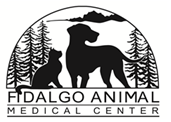 Date:  _____________Pet’s name: __________________  Owner’s Name:  _________________________________PROCEDURE(S) TO BE PERFORMED:_____________________________________________________Is your pet current on vaccinations:  Yes  No  (update today?  Yes   No )Did your pet eat this morning?  Yes    No                     Any vomiting, coughing, sneezing, diarrhea?  Yes    No   If yes, describe: _______________________Any other specific problems requiring attention today? __________________________PRE-SURGICAL BLOOD TESTING:We strongly recommend that all pets undergoing anesthesia have blood work performed prior to any procedure.  Blood work helps us to detect infection or anemia and to assess kidney and liver function.  Information gained from these lab tests allows us to adjust each patient’s anesthetic protocol as needed.  Please initial your choice below.DENTAL PROCEDURES:A treatment plan has been provided for the dental procedure expected at this time. Many times the true extent of dental disease cannot be determined until an oral exam is done under anesthesia. If at that time, it is determined further care, above the initial treatment plan, is needed please choose ONE of the options below: Please proceed with any dental surgery/procedures deemed necessary. Please proceed with the dental surgery/procedures deemed necessary up to $ _______. Please call me before proceeding. I will be available at #_____________________ see below.   *If the staff is unable to reach me: Please proceed with treatments deemed necessary ______ OR 	   do not proceed and my pet will be woken up from anesthesia _______. Dental extractions can range from $16.00 to $214.00 per tooth plus applicable pain control/surgical supplies.Other procedures you would like performed at this time:  ___________________________*All animals will receive a free nail trim while under anesthesia. If you decline please check here **If fleas or flea dirt are present on your pet, we will apply a quick acting Capstar flea treatment ($11.00).************************************************************************************As the owner or agent of the animal named above, who is over 18 years of age, I hereby authorize Fidalgo Animal Medical Center to perform the above procedures. I have been advised of the nature of the services and procedures to be performed, as well as the risks involved. I acknowledge that no guarantee or assurance has been made to me as to the result or cure.Signature ___________________________________ Best Contact Number ____________________ Would you like a text you when your pet is recovering from anesthesia?  Cell Number ______________Please list all Medications/Supplements/Flea controlLast dose givenRoutine pre-surgical blood profile (<7 years of age):   ($100.30)	Senior complete body function profile (>7 years of age):    ($134.30)I decline any blood work for my pet: I decline any blood work for my pet: 